Western Australia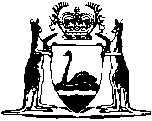 Public Education Act 1899		This Act was repealed by the Education Act 1938 s. 2(1) (No. 33 of 1928) as at 28 Dec 1928.		There are no Word versions of this Act, only PDFs in the Reprinted Acts database are available.